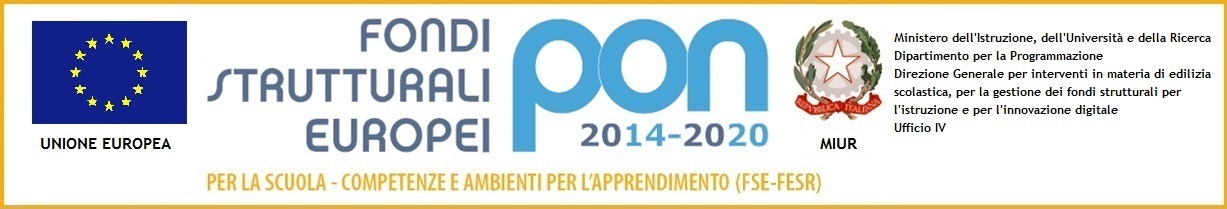 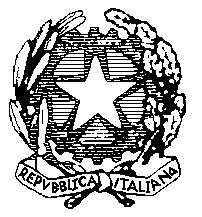 ISTITUTO COMPRENSIVO “Card. Agostino Casaroli”Scuola dell’Infanzia, Primaria e Secondaria di 1°grado Comuni di Castel San Giovanni e Sarmato (PC)Via Verdi,6 – 29015 Castel San Giovanni (PC) Telefono 0523 842788 Fax 0523 882247e-mail : pcic81700c@istruzione.it 	PEC : pcic81700c@pec.istruzione.itCodice fiscale 80011290337 RUBRICA DI VALUTAZIONE PER LA PRODUZIONE DI UN TESTO SCRITTOPertinenza, organicità, ricchezza dei contenutiPertinenza, organicità, ricchezza dei contenutiPertinenza, organicità, ricchezza dei contenutiPertinenza, organicità, ricchezza dei contenutiPertinenza, organicità, ricchezza dei contenutiPertinenza, organicità, ricchezza dei contenutiPertinenza, organicità, ricchezza dei contenutiPertinenza, organicità, ricchezza dei contenutiPertinenza, organicità, ricchezza dei contenutiINDICATORI10101098765/4Struttura del discorsoBen articolata, personale, coerente e coesaBen articolata, personale, coerente e coesaBen articolata, personale, coerente e coesaCoerente, coesa, rispondente alle richiesteQuasi sempre coerente, soddisfacente, qualche imperfezioneA volte schematica, ma nel complesso organizzataSostanzialmente ordinata, semplice, schematicaQualche limite di coerenza / di coesioneContenutoOriginale, significativoOriginale, significativoOriginale, significativoCompleto, adeguatoAdeguato, appropriatoSemplice, nel complesso adeguatoSempliceLimitato, parzialmente sviluppatoChiarezza espositiva e correttezza grammaticaleChiarezza espositiva e correttezza grammaticaleChiarezza espositiva e correttezza grammaticaleChiarezza espositiva e correttezza grammaticaleChiarezza espositiva e correttezza grammaticaleChiarezza espositiva e correttezza grammaticaleChiarezza espositiva e correttezza grammaticaleChiarezza espositiva e correttezza grammaticaleChiarezza espositiva e correttezza grammaticaleINDICATORIINDICATORI101098765/4SintassiSintassiCorretta con elementi di complessitàCorretta con elementi di complessitàCorretta e adeguataCorretta e sostanzialmente adeguataSemplice ma correttaSemplicistica/ a volte contorta ma correttaErrori nella struttura dei periodi/ delle proposizioniOrtografiaOrtografiaCompletamente correttaCompletamente correttaCompletam. correttaQualche imprecisione o errore sporadicoPochi errori non gravi o imprecisioni ripetuteErrori non gravi o imprecisioni ripetutePochi ma gravi errori o molti errori non gravi o ripetutiPunteggiaturaPunteggiaturaCorretta, adeguata, efficaceCorretta, adeguata, efficaceCompletam. correttaCorretta, ma non sempre accurataQualche errore, sostanzialm. correttaImprecisioni o lievi errori/ pochi erroriImprecisa, in parte errataMorfologiaMorfologiaPieno rispetto delle concordanze, uso corretto ed efficace di tempi/modi verbaliPieno rispetto delle concordanze, uso corretto ed efficace di tempi/modi verbaliPieno rispetto delle concordanze, uso corretto ed efficace di tempi/modi verbaliRispetto delle concordanze e dei tempi /modi verbaliImprecisioni nell'uso dei modi/tempi verbaliQualche errore nelle concordanze/n ell'uso dei tempi/modi verbaliErrori nelle concordanze (pronomi/sing- plur/ masch- femmin) o nell'uso dei modi/tempi verbali                                                                                   Proprietà lessicale                                                                                   Proprietà lessicale                                                                                   Proprietà lessicale                                                                                   Proprietà lessicale                                                                                   Proprietà lessicale                                                                                   Proprietà lessicale                                                                                   Proprietà lessicale                                                                                   Proprietà lessicale                                                                                   Proprietà lessicaleINDICATORIINDICATORIINDICATORI1098765/4LessicoLessicoLessicoRicercatoAppropriatoPreciso, adeguatoAdeguato, non sempre preciso, a volte semplicisticoCorretto, semplice, qualche improprietàDiverse improprietà, imprecisioni o errori